Please fill in the information below.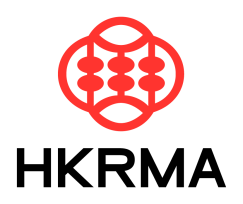 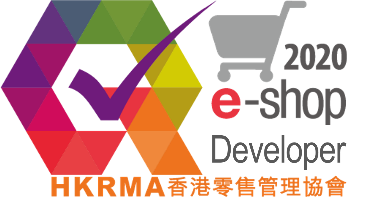 Please submit to qeshop@hkrma.orgTel：2179-9407Fax：2866-8380Quality e-shop developer Recognition Scheme優質網店服務供應商認證計劃Application Form申請表格 (2020)Quality e-shop developer Recognition Scheme優質網店服務供應商認證計劃Application Form申請表格 (2020)Company Information 公司資料Company Information 公司資料Company Information 公司資料Company Information 公司資料Company Information 公司資料Please “” and fill in information where appropriate請在適當方格內填上「✓」號或資料Please “” and fill in information where appropriate請在適當方格內填上「✓」號或資料Please “” and fill in information where appropriate請在適當方格內填上「✓」號或資料Please “” and fill in information where appropriate請在適當方格內填上「✓」號或資料Please “” and fill in information where appropriate請在適當方格內填上「✓」號或資料Please “” and fill in information where appropriate請在適當方格內填上「✓」號或資料Company Name公司名稱(English)(English)(English)(English)(English)(English)(English)(English)(中文)(中文)Office Address辦公地址(English)(English)(English)(English)(English)(English)(English)(English)(English)(English)Office Address辦公地址(中文)(中文)(中文)(中文)(中文)(中文)(中文)(中文)(中文)(中文)Company Website 公司網址Business Registration Number商業登記證號碼僱員人數No. of Employee僱員人數No. of EmployeeIs your company HKRMA Member?
是否協會會員?Yes是No否No否(Only applicable to non-member只適用於非會員) Apply to be Associate Member Now 現申請成為聯席會員(Only applicable to non-member只適用於非會員) Apply to be Associate Member Now 現申請成為聯席會員(Only applicable to non-member只適用於非會員) Apply to be Associate Member Now 現申請成為聯席會員(Only applicable to non-member只適用於非會員) Apply to be Associate Member Now 現申請成為聯席會員Contact Person 聯絡人Contact Person 聯絡人Contact Person 聯絡人Contact Person 聯絡人Contact person(s) 聯絡人資料Contact person(s) 聯絡人資料Contact person(s) 聯絡人資料Contact person(s) 聯絡人資料First Contact Point第一聯絡人First Contact Point第一聯絡人Second Contact Point 第二聯絡人Second Contact Point 第二聯絡人Name (Mr/Ms) 姓名(先生/女士)Name (Mr/Ms)姓名(先生/女士)Tel 電話Tel電話Title職位Title職位E-mail電郵E-mail電郵Application Fee 申請費用Application Fee 申請費用HKRMA Associate Member 協會聯席會員HK$3,600 Non-Member非會員HK$5,500Remarks備註:E-Shop Developer who passes the assessment would be recognized and awarded for a Quality E-Shop Developer Recognition Logo and Certificate for one calendar year to 31st December.  Company information will be listed on Quality E-Shop Developer Directory.通過評審及已認證的優質網店服務供應商可獲該年度的認證標誌及證書，公司資料會列出於協會網頁的優質網店服務供應商名冊上。The recognition logo is the property of Hong Kong Retail Management Association. Recognized Quality E-Shop Developer could use the given logo on its website or related advertisement and promotional materials.  Scheme renewal is required and on an annual basis. Expired logo is prohibited to use.認證標誌為香港零售管理協會所擁有。計劃認證的優質網店服務供應商可於該年度將認證標誌用於其網頁或廣告及宣傳品上。認證必須每年續期一次，否則使用逾期標誌。Recognized Quality E-Shop Developer could apply Quality E-shop Recognition for its client’s e-shop at half price. 已認證的優質網店服務供應商可以半價優惠為其客戶的網店申請「優質網店認證」。 Remarks備註:E-Shop Developer who passes the assessment would be recognized and awarded for a Quality E-Shop Developer Recognition Logo and Certificate for one calendar year to 31st December.  Company information will be listed on Quality E-Shop Developer Directory.通過評審及已認證的優質網店服務供應商可獲該年度的認證標誌及證書，公司資料會列出於協會網頁的優質網店服務供應商名冊上。The recognition logo is the property of Hong Kong Retail Management Association. Recognized Quality E-Shop Developer could use the given logo on its website or related advertisement and promotional materials.  Scheme renewal is required and on an annual basis. Expired logo is prohibited to use.認證標誌為香港零售管理協會所擁有。計劃認證的優質網店服務供應商可於該年度將認證標誌用於其網頁或廣告及宣傳品上。認證必須每年續期一次，否則使用逾期標誌。Recognized Quality E-Shop Developer could apply Quality E-shop Recognition for its client’s e-shop at half price. 已認證的優質網店服務供應商可以半價優惠為其客戶的網店申請「優質網店認證」。 Documents for Submission (Please tick  if ready to submit below)需提交之文件 (如備妥以下文件，請加上)Documents for Submission (Please tick  if ready to submit below)需提交之文件 (如備妥以下文件，請加上)Documents for Submission (Please tick  if ready to submit below)需提交之文件 (如備妥以下文件，請加上)Documents for Submission (Please tick  if ready to submit below)需提交之文件 (如備妥以下文件，請加上)Documents for Submission (Please tick  if ready to submit below)需提交之文件 (如備妥以下文件，請加上)Documents for Submission (Please tick  if ready to submit below)需提交之文件 (如備妥以下文件，請加上)Documents for Submission (Please tick  if ready to submit below)需提交之文件 (如備妥以下文件，請加上)Documents for Submission (Please tick  if ready to submit below)需提交之文件 (如備妥以下文件，請加上)Documents for Submission (Please tick  if ready to submit below)需提交之文件 (如備妥以下文件，請加上)Documents for Submission (Please tick  if ready to submit below)需提交之文件 (如備妥以下文件，請加上)Documents for Submission (Please tick  if ready to submit below)需提交之文件 (如備妥以下文件，請加上)Documents for Submission (Please tick  if ready to submit below)需提交之文件 (如備妥以下文件，請加上)Documents for Submission (Please tick  if ready to submit below)需提交之文件 (如備妥以下文件，請加上)Documents for Submission (Please tick  if ready to submit below)需提交之文件 (如備妥以下文件，請加上)Scheme Enrollment Form 計劃參加表格Scheme Enrollment Form 計劃參加表格Scheme Enrollment Form 計劃參加表格Scheme Enrollment Form 計劃參加表格Scheme Enrollment Form 計劃參加表格Scheme Enrollment Form 計劃參加表格Scheme Enrollment Form 計劃參加表格System Declaration Form系統申報表System Declaration Form系統申報表System Declaration Form系統申報表Business Registration copies of current and previous years 本年及去年之商業登記證副本 (For Non-Member 非會員必須提交)Business Registration copies of current and previous years 本年及去年之商業登記證副本 (For Non-Member 非會員必須提交)Business Registration copies of current and previous years 本年及去年之商業登記證副本 (For Non-Member 非會員必須提交)Business Registration copies of current and previous years 本年及去年之商業登記證副本 (For Non-Member 非會員必須提交)Business Registration copies of current and previous years 本年及去年之商業登記證副本 (For Non-Member 非會員必須提交)Business Registration copies of current and previous years 本年及去年之商業登記證副本 (For Non-Member 非會員必須提交)Business Registration copies of current and previous years 本年及去年之商業登記證副本 (For Non-Member 非會員必須提交)Business Registration copies of current and previous years 本年及去年之商業登記證副本 (For Non-Member 非會員必須提交)Business Registration copies of current and previous years 本年及去年之商業登記證副本 (For Non-Member 非會員必須提交)Business Registration copies of current and previous years 本年及去年之商業登記證副本 (For Non-Member 非會員必須提交)Business Registration copies of current and previous years 本年及去年之商業登記證副本 (For Non-Member 非會員必須提交)Terms and Conditions條款及細則Agreement to Conditions 協議條件Participating companies are required to abide by all rules and regulations of the Scheme.參與公司必須遵守「香港零售管理協會優質網店服務供應商計劃」(「認證計劃」)的所有規則及規定。HKRMA reserves the right of ownership of all data as well as the assessment methods used in the Scheme.協會保留「認證計劃」所有數據及評審方法的擁有權。HKRMA reserves the right of final decision on all matters related to this Scheme and is not required to disclose any of the reasons relating thereto.協會保留所有與「認證計劃」相關事宜的最終決策權，且毋須作任何解釋。HKRMA reserves the right to request supporting documents from participating companies to prove the above declared information.協會有權要求參與公司提供相關證明文件以核實以上申報資料。HKRMA shall not be responsible or liable in any occasional disputes / allegations between participating company and individual e-shops.協會將不會干涉參與公司涉及與個別網店的任何糾紛及任何責任問題。Confidentiality資料保密All information pertaining to the survey data and findings of individual participating e-shop will be handled with utmost care and strict confidentiality.協會將會保密處理參與網店的所有調查資料及結果。Withdrawal / Disqualification取消申請/取消參加資格Withdrawals are not acceptable after the enrolment is received, and the participation fee will not be refunded.所有報名一經遞交，不得取消，報名費用一概不獲發還。Any false information given relating to the participating company may result in disqualification of its entry, and any participation fee paid for the period will not be refunded.  如參與公司被發現虛報資料，其參加資格將即時被取消，已繳付的參加費用將不獲發還。HKRMA reserves the right to suspend or terminate the use of the Recognition Logo if it has reason to believe the participating companies have failed to comply with the rules and regulations of the Scheme, or if any action is taken against such participating companies by any related government departments or organizations.  The participating companies are prohibited to use the logo on its website, related advertisement and promotional materials.參與公司在認證年度期間，如發現有任何違規情況，協會可終止認證並禁止有關公司以認證標誌用於其網頁及任何廣告及宣傳品上。Data Privacy Statement and Declaration 私隱條例及聲明The information collected from your company will be used for purpose of processing your company’s programme enrollment.  Please note that it is mandatory for your company to provide all the data.  If your company does not provide such data, the Association will not be able to process the enrollment.  The Association intends to use all your company’s data for direct marketing; the data will be used for distributing circulars, publications, research materials, market information; direct marketing of the annual events, conferences, seminars, briefings, meetings, awards programmes, training programmes, and services of the Association; and direct marketing of activities similar to the Association’s above activities which are organized by the Association’s business partners. The Association shall not so use the data unless with your company’s consent.  Your company has the right to request access to and correction of information held by us about your company.  If your company wishes to access or correct the data, please contact us by writing to Ms. Ng at our address, by email (membership@hkrma.org) or by fax (2866-8380).本協會收集的 貴公司資料將用作處理報名參加活動，請注意 貴公司必須提供所有資料，以便本會處理有關報名。本會將會使用 貴公司所提供的公司資料在直接促銷的用途上，包括協會的通告、刊物、研究資料、市場資訊；推廣協會的周年活動、研討會、會議、簡報會、獎項計劃、培訓計劃及服務，以及協會的合作夥伴所舉辦的同類活動。本會只在取得 貴公司的同意後才會使用有關資料。 貴公司有權要求查閱或更正公司的資料，請書面以郵寄、電郵(membership@hkrma.org)或傳真(2866-8380) 方式與本會職員吳小姐聯絡。Terms and Conditions條款及細則Agreement to Conditions 協議條件Participating companies are required to abide by all rules and regulations of the Scheme.參與公司必須遵守「香港零售管理協會優質網店服務供應商計劃」(「認證計劃」)的所有規則及規定。HKRMA reserves the right of ownership of all data as well as the assessment methods used in the Scheme.協會保留「認證計劃」所有數據及評審方法的擁有權。HKRMA reserves the right of final decision on all matters related to this Scheme and is not required to disclose any of the reasons relating thereto.協會保留所有與「認證計劃」相關事宜的最終決策權，且毋須作任何解釋。HKRMA reserves the right to request supporting documents from participating companies to prove the above declared information.協會有權要求參與公司提供相關證明文件以核實以上申報資料。HKRMA shall not be responsible or liable in any occasional disputes / allegations between participating company and individual e-shops.協會將不會干涉參與公司涉及與個別網店的任何糾紛及任何責任問題。Confidentiality資料保密All information pertaining to the survey data and findings of individual participating e-shop will be handled with utmost care and strict confidentiality.協會將會保密處理參與網店的所有調查資料及結果。Withdrawal / Disqualification取消申請/取消參加資格Withdrawals are not acceptable after the enrolment is received, and the participation fee will not be refunded.所有報名一經遞交，不得取消，報名費用一概不獲發還。Any false information given relating to the participating company may result in disqualification of its entry, and any participation fee paid for the period will not be refunded.  如參與公司被發現虛報資料，其參加資格將即時被取消，已繳付的參加費用將不獲發還。HKRMA reserves the right to suspend or terminate the use of the Recognition Logo if it has reason to believe the participating companies have failed to comply with the rules and regulations of the Scheme, or if any action is taken against such participating companies by any related government departments or organizations.  The participating companies are prohibited to use the logo on its website, related advertisement and promotional materials.參與公司在認證年度期間，如發現有任何違規情況，協會可終止認證並禁止有關公司以認證標誌用於其網頁及任何廣告及宣傳品上。Data Privacy Statement and Declaration 私隱條例及聲明The information collected from your company will be used for purpose of processing your company’s programme enrollment.  Please note that it is mandatory for your company to provide all the data.  If your company does not provide such data, the Association will not be able to process the enrollment.  The Association intends to use all your company’s data for direct marketing; the data will be used for distributing circulars, publications, research materials, market information; direct marketing of the annual events, conferences, seminars, briefings, meetings, awards programmes, training programmes, and services of the Association; and direct marketing of activities similar to the Association’s above activities which are organized by the Association’s business partners. The Association shall not so use the data unless with your company’s consent.  Your company has the right to request access to and correction of information held by us about your company.  If your company wishes to access or correct the data, please contact us by writing to Ms. Ng at our address, by email (membership@hkrma.org) or by fax (2866-8380).本協會收集的 貴公司資料將用作處理報名參加活動，請注意 貴公司必須提供所有資料，以便本會處理有關報名。本會將會使用 貴公司所提供的公司資料在直接促銷的用途上，包括協會的通告、刊物、研究資料、市場資訊；推廣協會的周年活動、研討會、會議、簡報會、獎項計劃、培訓計劃及服務，以及協會的合作夥伴所舉辦的同類活動。本會只在取得 貴公司的同意後才會使用有關資料。 貴公司有權要求查閱或更正公司的資料，請書面以郵寄、電郵(membership@hkrma.org)或傳真(2866-8380) 方式與本會職員吳小姐聯絡。Terms and Conditions條款及細則Agreement to Conditions 協議條件Participating companies are required to abide by all rules and regulations of the Scheme.參與公司必須遵守「香港零售管理協會優質網店服務供應商計劃」(「認證計劃」)的所有規則及規定。HKRMA reserves the right of ownership of all data as well as the assessment methods used in the Scheme.協會保留「認證計劃」所有數據及評審方法的擁有權。HKRMA reserves the right of final decision on all matters related to this Scheme and is not required to disclose any of the reasons relating thereto.協會保留所有與「認證計劃」相關事宜的最終決策權，且毋須作任何解釋。HKRMA reserves the right to request supporting documents from participating companies to prove the above declared information.協會有權要求參與公司提供相關證明文件以核實以上申報資料。HKRMA shall not be responsible or liable in any occasional disputes / allegations between participating company and individual e-shops.協會將不會干涉參與公司涉及與個別網店的任何糾紛及任何責任問題。Confidentiality資料保密All information pertaining to the survey data and findings of individual participating e-shop will be handled with utmost care and strict confidentiality.協會將會保密處理參與網店的所有調查資料及結果。Withdrawal / Disqualification取消申請/取消參加資格Withdrawals are not acceptable after the enrolment is received, and the participation fee will not be refunded.所有報名一經遞交，不得取消，報名費用一概不獲發還。Any false information given relating to the participating company may result in disqualification of its entry, and any participation fee paid for the period will not be refunded.  如參與公司被發現虛報資料，其參加資格將即時被取消，已繳付的參加費用將不獲發還。HKRMA reserves the right to suspend or terminate the use of the Recognition Logo if it has reason to believe the participating companies have failed to comply with the rules and regulations of the Scheme, or if any action is taken against such participating companies by any related government departments or organizations.  The participating companies are prohibited to use the logo on its website, related advertisement and promotional materials.參與公司在認證年度期間，如發現有任何違規情況，協會可終止認證並禁止有關公司以認證標誌用於其網頁及任何廣告及宣傳品上。Data Privacy Statement and Declaration 私隱條例及聲明The information collected from your company will be used for purpose of processing your company’s programme enrollment.  Please note that it is mandatory for your company to provide all the data.  If your company does not provide such data, the Association will not be able to process the enrollment.  The Association intends to use all your company’s data for direct marketing; the data will be used for distributing circulars, publications, research materials, market information; direct marketing of the annual events, conferences, seminars, briefings, meetings, awards programmes, training programmes, and services of the Association; and direct marketing of activities similar to the Association’s above activities which are organized by the Association’s business partners. The Association shall not so use the data unless with your company’s consent.  Your company has the right to request access to and correction of information held by us about your company.  If your company wishes to access or correct the data, please contact us by writing to Ms. Ng at our address, by email (membership@hkrma.org) or by fax (2866-8380).本協會收集的 貴公司資料將用作處理報名參加活動，請注意 貴公司必須提供所有資料，以便本會處理有關報名。本會將會使用 貴公司所提供的公司資料在直接促銷的用途上，包括協會的通告、刊物、研究資料、市場資訊；推廣協會的周年活動、研討會、會議、簡報會、獎項計劃、培訓計劃及服務，以及協會的合作夥伴所舉辦的同類活動。本會只在取得 貴公司的同意後才會使用有關資料。 貴公司有權要求查閱或更正公司的資料，請書面以郵寄、電郵(membership@hkrma.org)或傳真(2866-8380) 方式與本會職員吳小姐聯絡。Terms and Conditions條款及細則Agreement to Conditions 協議條件Participating companies are required to abide by all rules and regulations of the Scheme.參與公司必須遵守「香港零售管理協會優質網店服務供應商計劃」(「認證計劃」)的所有規則及規定。HKRMA reserves the right of ownership of all data as well as the assessment methods used in the Scheme.協會保留「認證計劃」所有數據及評審方法的擁有權。HKRMA reserves the right of final decision on all matters related to this Scheme and is not required to disclose any of the reasons relating thereto.協會保留所有與「認證計劃」相關事宜的最終決策權，且毋須作任何解釋。HKRMA reserves the right to request supporting documents from participating companies to prove the above declared information.協會有權要求參與公司提供相關證明文件以核實以上申報資料。HKRMA shall not be responsible or liable in any occasional disputes / allegations between participating company and individual e-shops.協會將不會干涉參與公司涉及與個別網店的任何糾紛及任何責任問題。Confidentiality資料保密All information pertaining to the survey data and findings of individual participating e-shop will be handled with utmost care and strict confidentiality.協會將會保密處理參與網店的所有調查資料及結果。Withdrawal / Disqualification取消申請/取消參加資格Withdrawals are not acceptable after the enrolment is received, and the participation fee will not be refunded.所有報名一經遞交，不得取消，報名費用一概不獲發還。Any false information given relating to the participating company may result in disqualification of its entry, and any participation fee paid for the period will not be refunded.  如參與公司被發現虛報資料，其參加資格將即時被取消，已繳付的參加費用將不獲發還。HKRMA reserves the right to suspend or terminate the use of the Recognition Logo if it has reason to believe the participating companies have failed to comply with the rules and regulations of the Scheme, or if any action is taken against such participating companies by any related government departments or organizations.  The participating companies are prohibited to use the logo on its website, related advertisement and promotional materials.參與公司在認證年度期間，如發現有任何違規情況，協會可終止認證並禁止有關公司以認證標誌用於其網頁及任何廣告及宣傳品上。Data Privacy Statement and Declaration 私隱條例及聲明The information collected from your company will be used for purpose of processing your company’s programme enrollment.  Please note that it is mandatory for your company to provide all the data.  If your company does not provide such data, the Association will not be able to process the enrollment.  The Association intends to use all your company’s data for direct marketing; the data will be used for distributing circulars, publications, research materials, market information; direct marketing of the annual events, conferences, seminars, briefings, meetings, awards programmes, training programmes, and services of the Association; and direct marketing of activities similar to the Association’s above activities which are organized by the Association’s business partners. The Association shall not so use the data unless with your company’s consent.  Your company has the right to request access to and correction of information held by us about your company.  If your company wishes to access or correct the data, please contact us by writing to Ms. Ng at our address, by email (membership@hkrma.org) or by fax (2866-8380).本協會收集的 貴公司資料將用作處理報名參加活動，請注意 貴公司必須提供所有資料，以便本會處理有關報名。本會將會使用 貴公司所提供的公司資料在直接促銷的用途上，包括協會的通告、刊物、研究資料、市場資訊；推廣協會的周年活動、研討會、會議、簡報會、獎項計劃、培訓計劃及服務，以及協會的合作夥伴所舉辦的同類活動。本會只在取得 貴公司的同意後才會使用有關資料。 貴公司有權要求查閱或更正公司的資料，請書面以郵寄、電郵(membership@hkrma.org)或傳真(2866-8380) 方式與本會職員吳小姐聯絡。Terms and Conditions條款及細則Agreement to Conditions 協議條件Participating companies are required to abide by all rules and regulations of the Scheme.參與公司必須遵守「香港零售管理協會優質網店服務供應商計劃」(「認證計劃」)的所有規則及規定。HKRMA reserves the right of ownership of all data as well as the assessment methods used in the Scheme.協會保留「認證計劃」所有數據及評審方法的擁有權。HKRMA reserves the right of final decision on all matters related to this Scheme and is not required to disclose any of the reasons relating thereto.協會保留所有與「認證計劃」相關事宜的最終決策權，且毋須作任何解釋。HKRMA reserves the right to request supporting documents from participating companies to prove the above declared information.協會有權要求參與公司提供相關證明文件以核實以上申報資料。HKRMA shall not be responsible or liable in any occasional disputes / allegations between participating company and individual e-shops.協會將不會干涉參與公司涉及與個別網店的任何糾紛及任何責任問題。Confidentiality資料保密All information pertaining to the survey data and findings of individual participating e-shop will be handled with utmost care and strict confidentiality.協會將會保密處理參與網店的所有調查資料及結果。Withdrawal / Disqualification取消申請/取消參加資格Withdrawals are not acceptable after the enrolment is received, and the participation fee will not be refunded.所有報名一經遞交，不得取消，報名費用一概不獲發還。Any false information given relating to the participating company may result in disqualification of its entry, and any participation fee paid for the period will not be refunded.  如參與公司被發現虛報資料，其參加資格將即時被取消，已繳付的參加費用將不獲發還。HKRMA reserves the right to suspend or terminate the use of the Recognition Logo if it has reason to believe the participating companies have failed to comply with the rules and regulations of the Scheme, or if any action is taken against such participating companies by any related government departments or organizations.  The participating companies are prohibited to use the logo on its website, related advertisement and promotional materials.參與公司在認證年度期間，如發現有任何違規情況，協會可終止認證並禁止有關公司以認證標誌用於其網頁及任何廣告及宣傳品上。Data Privacy Statement and Declaration 私隱條例及聲明The information collected from your company will be used for purpose of processing your company’s programme enrollment.  Please note that it is mandatory for your company to provide all the data.  If your company does not provide such data, the Association will not be able to process the enrollment.  The Association intends to use all your company’s data for direct marketing; the data will be used for distributing circulars, publications, research materials, market information; direct marketing of the annual events, conferences, seminars, briefings, meetings, awards programmes, training programmes, and services of the Association; and direct marketing of activities similar to the Association’s above activities which are organized by the Association’s business partners. The Association shall not so use the data unless with your company’s consent.  Your company has the right to request access to and correction of information held by us about your company.  If your company wishes to access or correct the data, please contact us by writing to Ms. Ng at our address, by email (membership@hkrma.org) or by fax (2866-8380).本協會收集的 貴公司資料將用作處理報名參加活動，請注意 貴公司必須提供所有資料，以便本會處理有關報名。本會將會使用 貴公司所提供的公司資料在直接促銷的用途上，包括協會的通告、刊物、研究資料、市場資訊；推廣協會的周年活動、研討會、會議、簡報會、獎項計劃、培訓計劃及服務，以及協會的合作夥伴所舉辦的同類活動。本會只在取得 貴公司的同意後才會使用有關資料。 貴公司有權要求查閱或更正公司的資料，請書面以郵寄、電郵(membership@hkrma.org)或傳真(2866-8380) 方式與本會職員吳小姐聯絡。Terms and Conditions條款及細則Agreement to Conditions 協議條件Participating companies are required to abide by all rules and regulations of the Scheme.參與公司必須遵守「香港零售管理協會優質網店服務供應商計劃」(「認證計劃」)的所有規則及規定。HKRMA reserves the right of ownership of all data as well as the assessment methods used in the Scheme.協會保留「認證計劃」所有數據及評審方法的擁有權。HKRMA reserves the right of final decision on all matters related to this Scheme and is not required to disclose any of the reasons relating thereto.協會保留所有與「認證計劃」相關事宜的最終決策權，且毋須作任何解釋。HKRMA reserves the right to request supporting documents from participating companies to prove the above declared information.協會有權要求參與公司提供相關證明文件以核實以上申報資料。HKRMA shall not be responsible or liable in any occasional disputes / allegations between participating company and individual e-shops.協會將不會干涉參與公司涉及與個別網店的任何糾紛及任何責任問題。Confidentiality資料保密All information pertaining to the survey data and findings of individual participating e-shop will be handled with utmost care and strict confidentiality.協會將會保密處理參與網店的所有調查資料及結果。Withdrawal / Disqualification取消申請/取消參加資格Withdrawals are not acceptable after the enrolment is received, and the participation fee will not be refunded.所有報名一經遞交，不得取消，報名費用一概不獲發還。Any false information given relating to the participating company may result in disqualification of its entry, and any participation fee paid for the period will not be refunded.  如參與公司被發現虛報資料，其參加資格將即時被取消，已繳付的參加費用將不獲發還。HKRMA reserves the right to suspend or terminate the use of the Recognition Logo if it has reason to believe the participating companies have failed to comply with the rules and regulations of the Scheme, or if any action is taken against such participating companies by any related government departments or organizations.  The participating companies are prohibited to use the logo on its website, related advertisement and promotional materials.參與公司在認證年度期間，如發現有任何違規情況，協會可終止認證並禁止有關公司以認證標誌用於其網頁及任何廣告及宣傳品上。Data Privacy Statement and Declaration 私隱條例及聲明The information collected from your company will be used for purpose of processing your company’s programme enrollment.  Please note that it is mandatory for your company to provide all the data.  If your company does not provide such data, the Association will not be able to process the enrollment.  The Association intends to use all your company’s data for direct marketing; the data will be used for distributing circulars, publications, research materials, market information; direct marketing of the annual events, conferences, seminars, briefings, meetings, awards programmes, training programmes, and services of the Association; and direct marketing of activities similar to the Association’s above activities which are organized by the Association’s business partners. The Association shall not so use the data unless with your company’s consent.  Your company has the right to request access to and correction of information held by us about your company.  If your company wishes to access or correct the data, please contact us by writing to Ms. Ng at our address, by email (membership@hkrma.org) or by fax (2866-8380).本協會收集的 貴公司資料將用作處理報名參加活動，請注意 貴公司必須提供所有資料，以便本會處理有關報名。本會將會使用 貴公司所提供的公司資料在直接促銷的用途上，包括協會的通告、刊物、研究資料、市場資訊；推廣協會的周年活動、研討會、會議、簡報會、獎項計劃、培訓計劃及服務，以及協會的合作夥伴所舉辦的同類活動。本會只在取得 貴公司的同意後才會使用有關資料。 貴公司有權要求查閱或更正公司的資料，請書面以郵寄、電郵(membership@hkrma.org)或傳真(2866-8380) 方式與本會職員吳小姐聯絡。Terms and Conditions條款及細則Agreement to Conditions 協議條件Participating companies are required to abide by all rules and regulations of the Scheme.參與公司必須遵守「香港零售管理協會優質網店服務供應商計劃」(「認證計劃」)的所有規則及規定。HKRMA reserves the right of ownership of all data as well as the assessment methods used in the Scheme.協會保留「認證計劃」所有數據及評審方法的擁有權。HKRMA reserves the right of final decision on all matters related to this Scheme and is not required to disclose any of the reasons relating thereto.協會保留所有與「認證計劃」相關事宜的最終決策權，且毋須作任何解釋。HKRMA reserves the right to request supporting documents from participating companies to prove the above declared information.協會有權要求參與公司提供相關證明文件以核實以上申報資料。HKRMA shall not be responsible or liable in any occasional disputes / allegations between participating company and individual e-shops.協會將不會干涉參與公司涉及與個別網店的任何糾紛及任何責任問題。Confidentiality資料保密All information pertaining to the survey data and findings of individual participating e-shop will be handled with utmost care and strict confidentiality.協會將會保密處理參與網店的所有調查資料及結果。Withdrawal / Disqualification取消申請/取消參加資格Withdrawals are not acceptable after the enrolment is received, and the participation fee will not be refunded.所有報名一經遞交，不得取消，報名費用一概不獲發還。Any false information given relating to the participating company may result in disqualification of its entry, and any participation fee paid for the period will not be refunded.  如參與公司被發現虛報資料，其參加資格將即時被取消，已繳付的參加費用將不獲發還。HKRMA reserves the right to suspend or terminate the use of the Recognition Logo if it has reason to believe the participating companies have failed to comply with the rules and regulations of the Scheme, or if any action is taken against such participating companies by any related government departments or organizations.  The participating companies are prohibited to use the logo on its website, related advertisement and promotional materials.參與公司在認證年度期間，如發現有任何違規情況，協會可終止認證並禁止有關公司以認證標誌用於其網頁及任何廣告及宣傳品上。Data Privacy Statement and Declaration 私隱條例及聲明The information collected from your company will be used for purpose of processing your company’s programme enrollment.  Please note that it is mandatory for your company to provide all the data.  If your company does not provide such data, the Association will not be able to process the enrollment.  The Association intends to use all your company’s data for direct marketing; the data will be used for distributing circulars, publications, research materials, market information; direct marketing of the annual events, conferences, seminars, briefings, meetings, awards programmes, training programmes, and services of the Association; and direct marketing of activities similar to the Association’s above activities which are organized by the Association’s business partners. The Association shall not so use the data unless with your company’s consent.  Your company has the right to request access to and correction of information held by us about your company.  If your company wishes to access or correct the data, please contact us by writing to Ms. Ng at our address, by email (membership@hkrma.org) or by fax (2866-8380).本協會收集的 貴公司資料將用作處理報名參加活動，請注意 貴公司必須提供所有資料，以便本會處理有關報名。本會將會使用 貴公司所提供的公司資料在直接促銷的用途上，包括協會的通告、刊物、研究資料、市場資訊；推廣協會的周年活動、研討會、會議、簡報會、獎項計劃、培訓計劃及服務，以及協會的合作夥伴所舉辦的同類活動。本會只在取得 貴公司的同意後才會使用有關資料。 貴公司有權要求查閱或更正公司的資料，請書面以郵寄、電郵(membership@hkrma.org)或傳真(2866-8380) 方式與本會職員吳小姐聯絡。Terms and Conditions條款及細則Agreement to Conditions 協議條件Participating companies are required to abide by all rules and regulations of the Scheme.參與公司必須遵守「香港零售管理協會優質網店服務供應商計劃」(「認證計劃」)的所有規則及規定。HKRMA reserves the right of ownership of all data as well as the assessment methods used in the Scheme.協會保留「認證計劃」所有數據及評審方法的擁有權。HKRMA reserves the right of final decision on all matters related to this Scheme and is not required to disclose any of the reasons relating thereto.協會保留所有與「認證計劃」相關事宜的最終決策權，且毋須作任何解釋。HKRMA reserves the right to request supporting documents from participating companies to prove the above declared information.協會有權要求參與公司提供相關證明文件以核實以上申報資料。HKRMA shall not be responsible or liable in any occasional disputes / allegations between participating company and individual e-shops.協會將不會干涉參與公司涉及與個別網店的任何糾紛及任何責任問題。Confidentiality資料保密All information pertaining to the survey data and findings of individual participating e-shop will be handled with utmost care and strict confidentiality.協會將會保密處理參與網店的所有調查資料及結果。Withdrawal / Disqualification取消申請/取消參加資格Withdrawals are not acceptable after the enrolment is received, and the participation fee will not be refunded.所有報名一經遞交，不得取消，報名費用一概不獲發還。Any false information given relating to the participating company may result in disqualification of its entry, and any participation fee paid for the period will not be refunded.  如參與公司被發現虛報資料，其參加資格將即時被取消，已繳付的參加費用將不獲發還。HKRMA reserves the right to suspend or terminate the use of the Recognition Logo if it has reason to believe the participating companies have failed to comply with the rules and regulations of the Scheme, or if any action is taken against such participating companies by any related government departments or organizations.  The participating companies are prohibited to use the logo on its website, related advertisement and promotional materials.參與公司在認證年度期間，如發現有任何違規情況，協會可終止認證並禁止有關公司以認證標誌用於其網頁及任何廣告及宣傳品上。Data Privacy Statement and Declaration 私隱條例及聲明The information collected from your company will be used for purpose of processing your company’s programme enrollment.  Please note that it is mandatory for your company to provide all the data.  If your company does not provide such data, the Association will not be able to process the enrollment.  The Association intends to use all your company’s data for direct marketing; the data will be used for distributing circulars, publications, research materials, market information; direct marketing of the annual events, conferences, seminars, briefings, meetings, awards programmes, training programmes, and services of the Association; and direct marketing of activities similar to the Association’s above activities which are organized by the Association’s business partners. The Association shall not so use the data unless with your company’s consent.  Your company has the right to request access to and correction of information held by us about your company.  If your company wishes to access or correct the data, please contact us by writing to Ms. Ng at our address, by email (membership@hkrma.org) or by fax (2866-8380).本協會收集的 貴公司資料將用作處理報名參加活動，請注意 貴公司必須提供所有資料，以便本會處理有關報名。本會將會使用 貴公司所提供的公司資料在直接促銷的用途上，包括協會的通告、刊物、研究資料、市場資訊；推廣協會的周年活動、研討會、會議、簡報會、獎項計劃、培訓計劃及服務，以及協會的合作夥伴所舉辦的同類活動。本會只在取得 貴公司的同意後才會使用有關資料。 貴公司有權要求查閱或更正公司的資料，請書面以郵寄、電郵(membership@hkrma.org)或傳真(2866-8380) 方式與本會職員吳小姐聯絡。Terms and Conditions條款及細則Agreement to Conditions 協議條件Participating companies are required to abide by all rules and regulations of the Scheme.參與公司必須遵守「香港零售管理協會優質網店服務供應商計劃」(「認證計劃」)的所有規則及規定。HKRMA reserves the right of ownership of all data as well as the assessment methods used in the Scheme.協會保留「認證計劃」所有數據及評審方法的擁有權。HKRMA reserves the right of final decision on all matters related to this Scheme and is not required to disclose any of the reasons relating thereto.協會保留所有與「認證計劃」相關事宜的最終決策權，且毋須作任何解釋。HKRMA reserves the right to request supporting documents from participating companies to prove the above declared information.協會有權要求參與公司提供相關證明文件以核實以上申報資料。HKRMA shall not be responsible or liable in any occasional disputes / allegations between participating company and individual e-shops.協會將不會干涉參與公司涉及與個別網店的任何糾紛及任何責任問題。Confidentiality資料保密All information pertaining to the survey data and findings of individual participating e-shop will be handled with utmost care and strict confidentiality.協會將會保密處理參與網店的所有調查資料及結果。Withdrawal / Disqualification取消申請/取消參加資格Withdrawals are not acceptable after the enrolment is received, and the participation fee will not be refunded.所有報名一經遞交，不得取消，報名費用一概不獲發還。Any false information given relating to the participating company may result in disqualification of its entry, and any participation fee paid for the period will not be refunded.  如參與公司被發現虛報資料，其參加資格將即時被取消，已繳付的參加費用將不獲發還。HKRMA reserves the right to suspend or terminate the use of the Recognition Logo if it has reason to believe the participating companies have failed to comply with the rules and regulations of the Scheme, or if any action is taken against such participating companies by any related government departments or organizations.  The participating companies are prohibited to use the logo on its website, related advertisement and promotional materials.參與公司在認證年度期間，如發現有任何違規情況，協會可終止認證並禁止有關公司以認證標誌用於其網頁及任何廣告及宣傳品上。Data Privacy Statement and Declaration 私隱條例及聲明The information collected from your company will be used for purpose of processing your company’s programme enrollment.  Please note that it is mandatory for your company to provide all the data.  If your company does not provide such data, the Association will not be able to process the enrollment.  The Association intends to use all your company’s data for direct marketing; the data will be used for distributing circulars, publications, research materials, market information; direct marketing of the annual events, conferences, seminars, briefings, meetings, awards programmes, training programmes, and services of the Association; and direct marketing of activities similar to the Association’s above activities which are organized by the Association’s business partners. The Association shall not so use the data unless with your company’s consent.  Your company has the right to request access to and correction of information held by us about your company.  If your company wishes to access or correct the data, please contact us by writing to Ms. Ng at our address, by email (membership@hkrma.org) or by fax (2866-8380).本協會收集的 貴公司資料將用作處理報名參加活動，請注意 貴公司必須提供所有資料，以便本會處理有關報名。本會將會使用 貴公司所提供的公司資料在直接促銷的用途上，包括協會的通告、刊物、研究資料、市場資訊；推廣協會的周年活動、研討會、會議、簡報會、獎項計劃、培訓計劃及服務，以及協會的合作夥伴所舉辦的同類活動。本會只在取得 貴公司的同意後才會使用有關資料。 貴公司有權要求查閱或更正公司的資料，請書面以郵寄、電郵(membership@hkrma.org)或傳真(2866-8380) 方式與本會職員吳小姐聯絡。Terms and Conditions條款及細則Agreement to Conditions 協議條件Participating companies are required to abide by all rules and regulations of the Scheme.參與公司必須遵守「香港零售管理協會優質網店服務供應商計劃」(「認證計劃」)的所有規則及規定。HKRMA reserves the right of ownership of all data as well as the assessment methods used in the Scheme.協會保留「認證計劃」所有數據及評審方法的擁有權。HKRMA reserves the right of final decision on all matters related to this Scheme and is not required to disclose any of the reasons relating thereto.協會保留所有與「認證計劃」相關事宜的最終決策權，且毋須作任何解釋。HKRMA reserves the right to request supporting documents from participating companies to prove the above declared information.協會有權要求參與公司提供相關證明文件以核實以上申報資料。HKRMA shall not be responsible or liable in any occasional disputes / allegations between participating company and individual e-shops.協會將不會干涉參與公司涉及與個別網店的任何糾紛及任何責任問題。Confidentiality資料保密All information pertaining to the survey data and findings of individual participating e-shop will be handled with utmost care and strict confidentiality.協會將會保密處理參與網店的所有調查資料及結果。Withdrawal / Disqualification取消申請/取消參加資格Withdrawals are not acceptable after the enrolment is received, and the participation fee will not be refunded.所有報名一經遞交，不得取消，報名費用一概不獲發還。Any false information given relating to the participating company may result in disqualification of its entry, and any participation fee paid for the period will not be refunded.  如參與公司被發現虛報資料，其參加資格將即時被取消，已繳付的參加費用將不獲發還。HKRMA reserves the right to suspend or terminate the use of the Recognition Logo if it has reason to believe the participating companies have failed to comply with the rules and regulations of the Scheme, or if any action is taken against such participating companies by any related government departments or organizations.  The participating companies are prohibited to use the logo on its website, related advertisement and promotional materials.參與公司在認證年度期間，如發現有任何違規情況，協會可終止認證並禁止有關公司以認證標誌用於其網頁及任何廣告及宣傳品上。Data Privacy Statement and Declaration 私隱條例及聲明The information collected from your company will be used for purpose of processing your company’s programme enrollment.  Please note that it is mandatory for your company to provide all the data.  If your company does not provide such data, the Association will not be able to process the enrollment.  The Association intends to use all your company’s data for direct marketing; the data will be used for distributing circulars, publications, research materials, market information; direct marketing of the annual events, conferences, seminars, briefings, meetings, awards programmes, training programmes, and services of the Association; and direct marketing of activities similar to the Association’s above activities which are organized by the Association’s business partners. The Association shall not so use the data unless with your company’s consent.  Your company has the right to request access to and correction of information held by us about your company.  If your company wishes to access or correct the data, please contact us by writing to Ms. Ng at our address, by email (membership@hkrma.org) or by fax (2866-8380).本協會收集的 貴公司資料將用作處理報名參加活動，請注意 貴公司必須提供所有資料，以便本會處理有關報名。本會將會使用 貴公司所提供的公司資料在直接促銷的用途上，包括協會的通告、刊物、研究資料、市場資訊；推廣協會的周年活動、研討會、會議、簡報會、獎項計劃、培訓計劃及服務，以及協會的合作夥伴所舉辦的同類活動。本會只在取得 貴公司的同意後才會使用有關資料。 貴公司有權要求查閱或更正公司的資料，請書面以郵寄、電郵(membership@hkrma.org)或傳真(2866-8380) 方式與本會職員吳小姐聯絡。Terms and Conditions條款及細則Agreement to Conditions 協議條件Participating companies are required to abide by all rules and regulations of the Scheme.參與公司必須遵守「香港零售管理協會優質網店服務供應商計劃」(「認證計劃」)的所有規則及規定。HKRMA reserves the right of ownership of all data as well as the assessment methods used in the Scheme.協會保留「認證計劃」所有數據及評審方法的擁有權。HKRMA reserves the right of final decision on all matters related to this Scheme and is not required to disclose any of the reasons relating thereto.協會保留所有與「認證計劃」相關事宜的最終決策權，且毋須作任何解釋。HKRMA reserves the right to request supporting documents from participating companies to prove the above declared information.協會有權要求參與公司提供相關證明文件以核實以上申報資料。HKRMA shall not be responsible or liable in any occasional disputes / allegations between participating company and individual e-shops.協會將不會干涉參與公司涉及與個別網店的任何糾紛及任何責任問題。Confidentiality資料保密All information pertaining to the survey data and findings of individual participating e-shop will be handled with utmost care and strict confidentiality.協會將會保密處理參與網店的所有調查資料及結果。Withdrawal / Disqualification取消申請/取消參加資格Withdrawals are not acceptable after the enrolment is received, and the participation fee will not be refunded.所有報名一經遞交，不得取消，報名費用一概不獲發還。Any false information given relating to the participating company may result in disqualification of its entry, and any participation fee paid for the period will not be refunded.  如參與公司被發現虛報資料，其參加資格將即時被取消，已繳付的參加費用將不獲發還。HKRMA reserves the right to suspend or terminate the use of the Recognition Logo if it has reason to believe the participating companies have failed to comply with the rules and regulations of the Scheme, or if any action is taken against such participating companies by any related government departments or organizations.  The participating companies are prohibited to use the logo on its website, related advertisement and promotional materials.參與公司在認證年度期間，如發現有任何違規情況，協會可終止認證並禁止有關公司以認證標誌用於其網頁及任何廣告及宣傳品上。Data Privacy Statement and Declaration 私隱條例及聲明The information collected from your company will be used for purpose of processing your company’s programme enrollment.  Please note that it is mandatory for your company to provide all the data.  If your company does not provide such data, the Association will not be able to process the enrollment.  The Association intends to use all your company’s data for direct marketing; the data will be used for distributing circulars, publications, research materials, market information; direct marketing of the annual events, conferences, seminars, briefings, meetings, awards programmes, training programmes, and services of the Association; and direct marketing of activities similar to the Association’s above activities which are organized by the Association’s business partners. The Association shall not so use the data unless with your company’s consent.  Your company has the right to request access to and correction of information held by us about your company.  If your company wishes to access or correct the data, please contact us by writing to Ms. Ng at our address, by email (membership@hkrma.org) or by fax (2866-8380).本協會收集的 貴公司資料將用作處理報名參加活動，請注意 貴公司必須提供所有資料，以便本會處理有關報名。本會將會使用 貴公司所提供的公司資料在直接促銷的用途上，包括協會的通告、刊物、研究資料、市場資訊；推廣協會的周年活動、研討會、會議、簡報會、獎項計劃、培訓計劃及服務，以及協會的合作夥伴所舉辦的同類活動。本會只在取得 貴公司的同意後才會使用有關資料。 貴公司有權要求查閱或更正公司的資料，請書面以郵寄、電郵(membership@hkrma.org)或傳真(2866-8380) 方式與本會職員吳小姐聯絡。Terms and Conditions條款及細則Agreement to Conditions 協議條件Participating companies are required to abide by all rules and regulations of the Scheme.參與公司必須遵守「香港零售管理協會優質網店服務供應商計劃」(「認證計劃」)的所有規則及規定。HKRMA reserves the right of ownership of all data as well as the assessment methods used in the Scheme.協會保留「認證計劃」所有數據及評審方法的擁有權。HKRMA reserves the right of final decision on all matters related to this Scheme and is not required to disclose any of the reasons relating thereto.協會保留所有與「認證計劃」相關事宜的最終決策權，且毋須作任何解釋。HKRMA reserves the right to request supporting documents from participating companies to prove the above declared information.協會有權要求參與公司提供相關證明文件以核實以上申報資料。HKRMA shall not be responsible or liable in any occasional disputes / allegations between participating company and individual e-shops.協會將不會干涉參與公司涉及與個別網店的任何糾紛及任何責任問題。Confidentiality資料保密All information pertaining to the survey data and findings of individual participating e-shop will be handled with utmost care and strict confidentiality.協會將會保密處理參與網店的所有調查資料及結果。Withdrawal / Disqualification取消申請/取消參加資格Withdrawals are not acceptable after the enrolment is received, and the participation fee will not be refunded.所有報名一經遞交，不得取消，報名費用一概不獲發還。Any false information given relating to the participating company may result in disqualification of its entry, and any participation fee paid for the period will not be refunded.  如參與公司被發現虛報資料，其參加資格將即時被取消，已繳付的參加費用將不獲發還。HKRMA reserves the right to suspend or terminate the use of the Recognition Logo if it has reason to believe the participating companies have failed to comply with the rules and regulations of the Scheme, or if any action is taken against such participating companies by any related government departments or organizations.  The participating companies are prohibited to use the logo on its website, related advertisement and promotional materials.參與公司在認證年度期間，如發現有任何違規情況，協會可終止認證並禁止有關公司以認證標誌用於其網頁及任何廣告及宣傳品上。Data Privacy Statement and Declaration 私隱條例及聲明The information collected from your company will be used for purpose of processing your company’s programme enrollment.  Please note that it is mandatory for your company to provide all the data.  If your company does not provide such data, the Association will not be able to process the enrollment.  The Association intends to use all your company’s data for direct marketing; the data will be used for distributing circulars, publications, research materials, market information; direct marketing of the annual events, conferences, seminars, briefings, meetings, awards programmes, training programmes, and services of the Association; and direct marketing of activities similar to the Association’s above activities which are organized by the Association’s business partners. The Association shall not so use the data unless with your company’s consent.  Your company has the right to request access to and correction of information held by us about your company.  If your company wishes to access or correct the data, please contact us by writing to Ms. Ng at our address, by email (membership@hkrma.org) or by fax (2866-8380).本協會收集的 貴公司資料將用作處理報名參加活動，請注意 貴公司必須提供所有資料，以便本會處理有關報名。本會將會使用 貴公司所提供的公司資料在直接促銷的用途上，包括協會的通告、刊物、研究資料、市場資訊；推廣協會的周年活動、研討會、會議、簡報會、獎項計劃、培訓計劃及服務，以及協會的合作夥伴所舉辦的同類活動。本會只在取得 貴公司的同意後才會使用有關資料。 貴公司有權要求查閱或更正公司的資料，請書面以郵寄、電郵(membership@hkrma.org)或傳真(2866-8380) 方式與本會職員吳小姐聯絡。Terms and Conditions條款及細則Agreement to Conditions 協議條件Participating companies are required to abide by all rules and regulations of the Scheme.參與公司必須遵守「香港零售管理協會優質網店服務供應商計劃」(「認證計劃」)的所有規則及規定。HKRMA reserves the right of ownership of all data as well as the assessment methods used in the Scheme.協會保留「認證計劃」所有數據及評審方法的擁有權。HKRMA reserves the right of final decision on all matters related to this Scheme and is not required to disclose any of the reasons relating thereto.協會保留所有與「認證計劃」相關事宜的最終決策權，且毋須作任何解釋。HKRMA reserves the right to request supporting documents from participating companies to prove the above declared information.協會有權要求參與公司提供相關證明文件以核實以上申報資料。HKRMA shall not be responsible or liable in any occasional disputes / allegations between participating company and individual e-shops.協會將不會干涉參與公司涉及與個別網店的任何糾紛及任何責任問題。Confidentiality資料保密All information pertaining to the survey data and findings of individual participating e-shop will be handled with utmost care and strict confidentiality.協會將會保密處理參與網店的所有調查資料及結果。Withdrawal / Disqualification取消申請/取消參加資格Withdrawals are not acceptable after the enrolment is received, and the participation fee will not be refunded.所有報名一經遞交，不得取消，報名費用一概不獲發還。Any false information given relating to the participating company may result in disqualification of its entry, and any participation fee paid for the period will not be refunded.  如參與公司被發現虛報資料，其參加資格將即時被取消，已繳付的參加費用將不獲發還。HKRMA reserves the right to suspend or terminate the use of the Recognition Logo if it has reason to believe the participating companies have failed to comply with the rules and regulations of the Scheme, or if any action is taken against such participating companies by any related government departments or organizations.  The participating companies are prohibited to use the logo on its website, related advertisement and promotional materials.參與公司在認證年度期間，如發現有任何違規情況，協會可終止認證並禁止有關公司以認證標誌用於其網頁及任何廣告及宣傳品上。Data Privacy Statement and Declaration 私隱條例及聲明The information collected from your company will be used for purpose of processing your company’s programme enrollment.  Please note that it is mandatory for your company to provide all the data.  If your company does not provide such data, the Association will not be able to process the enrollment.  The Association intends to use all your company’s data for direct marketing; the data will be used for distributing circulars, publications, research materials, market information; direct marketing of the annual events, conferences, seminars, briefings, meetings, awards programmes, training programmes, and services of the Association; and direct marketing of activities similar to the Association’s above activities which are organized by the Association’s business partners. The Association shall not so use the data unless with your company’s consent.  Your company has the right to request access to and correction of information held by us about your company.  If your company wishes to access or correct the data, please contact us by writing to Ms. Ng at our address, by email (membership@hkrma.org) or by fax (2866-8380).本協會收集的 貴公司資料將用作處理報名參加活動，請注意 貴公司必須提供所有資料，以便本會處理有關報名。本會將會使用 貴公司所提供的公司資料在直接促銷的用途上，包括協會的通告、刊物、研究資料、市場資訊；推廣協會的周年活動、研討會、會議、簡報會、獎項計劃、培訓計劃及服務，以及協會的合作夥伴所舉辦的同類活動。本會只在取得 貴公司的同意後才會使用有關資料。 貴公司有權要求查閱或更正公司的資料，請書面以郵寄、電郵(membership@hkrma.org)或傳真(2866-8380) 方式與本會職員吳小姐聯絡。Terms and Conditions條款及細則Agreement to Conditions 協議條件Participating companies are required to abide by all rules and regulations of the Scheme.參與公司必須遵守「香港零售管理協會優質網店服務供應商計劃」(「認證計劃」)的所有規則及規定。HKRMA reserves the right of ownership of all data as well as the assessment methods used in the Scheme.協會保留「認證計劃」所有數據及評審方法的擁有權。HKRMA reserves the right of final decision on all matters related to this Scheme and is not required to disclose any of the reasons relating thereto.協會保留所有與「認證計劃」相關事宜的最終決策權，且毋須作任何解釋。HKRMA reserves the right to request supporting documents from participating companies to prove the above declared information.協會有權要求參與公司提供相關證明文件以核實以上申報資料。HKRMA shall not be responsible or liable in any occasional disputes / allegations between participating company and individual e-shops.協會將不會干涉參與公司涉及與個別網店的任何糾紛及任何責任問題。Confidentiality資料保密All information pertaining to the survey data and findings of individual participating e-shop will be handled with utmost care and strict confidentiality.協會將會保密處理參與網店的所有調查資料及結果。Withdrawal / Disqualification取消申請/取消參加資格Withdrawals are not acceptable after the enrolment is received, and the participation fee will not be refunded.所有報名一經遞交，不得取消，報名費用一概不獲發還。Any false information given relating to the participating company may result in disqualification of its entry, and any participation fee paid for the period will not be refunded.  如參與公司被發現虛報資料，其參加資格將即時被取消，已繳付的參加費用將不獲發還。HKRMA reserves the right to suspend or terminate the use of the Recognition Logo if it has reason to believe the participating companies have failed to comply with the rules and regulations of the Scheme, or if any action is taken against such participating companies by any related government departments or organizations.  The participating companies are prohibited to use the logo on its website, related advertisement and promotional materials.參與公司在認證年度期間，如發現有任何違規情況，協會可終止認證並禁止有關公司以認證標誌用於其網頁及任何廣告及宣傳品上。Data Privacy Statement and Declaration 私隱條例及聲明The information collected from your company will be used for purpose of processing your company’s programme enrollment.  Please note that it is mandatory for your company to provide all the data.  If your company does not provide such data, the Association will not be able to process the enrollment.  The Association intends to use all your company’s data for direct marketing; the data will be used for distributing circulars, publications, research materials, market information; direct marketing of the annual events, conferences, seminars, briefings, meetings, awards programmes, training programmes, and services of the Association; and direct marketing of activities similar to the Association’s above activities which are organized by the Association’s business partners. The Association shall not so use the data unless with your company’s consent.  Your company has the right to request access to and correction of information held by us about your company.  If your company wishes to access or correct the data, please contact us by writing to Ms. Ng at our address, by email (membership@hkrma.org) or by fax (2866-8380).本協會收集的 貴公司資料將用作處理報名參加活動，請注意 貴公司必須提供所有資料，以便本會處理有關報名。本會將會使用 貴公司所提供的公司資料在直接促銷的用途上，包括協會的通告、刊物、研究資料、市場資訊；推廣協會的周年活動、研討會、會議、簡報會、獎項計劃、培訓計劃及服務，以及協會的合作夥伴所舉辦的同類活動。本會只在取得 貴公司的同意後才會使用有關資料。 貴公司有權要求查閱或更正公司的資料，請書面以郵寄、電郵(membership@hkrma.org)或傳真(2866-8380) 方式與本會職員吳小姐聯絡。Terms and Conditions條款及細則Agreement to Conditions 協議條件Participating companies are required to abide by all rules and regulations of the Scheme.參與公司必須遵守「香港零售管理協會優質網店服務供應商計劃」(「認證計劃」)的所有規則及規定。HKRMA reserves the right of ownership of all data as well as the assessment methods used in the Scheme.協會保留「認證計劃」所有數據及評審方法的擁有權。HKRMA reserves the right of final decision on all matters related to this Scheme and is not required to disclose any of the reasons relating thereto.協會保留所有與「認證計劃」相關事宜的最終決策權，且毋須作任何解釋。HKRMA reserves the right to request supporting documents from participating companies to prove the above declared information.協會有權要求參與公司提供相關證明文件以核實以上申報資料。HKRMA shall not be responsible or liable in any occasional disputes / allegations between participating company and individual e-shops.協會將不會干涉參與公司涉及與個別網店的任何糾紛及任何責任問題。Confidentiality資料保密All information pertaining to the survey data and findings of individual participating e-shop will be handled with utmost care and strict confidentiality.協會將會保密處理參與網店的所有調查資料及結果。Withdrawal / Disqualification取消申請/取消參加資格Withdrawals are not acceptable after the enrolment is received, and the participation fee will not be refunded.所有報名一經遞交，不得取消，報名費用一概不獲發還。Any false information given relating to the participating company may result in disqualification of its entry, and any participation fee paid for the period will not be refunded.  如參與公司被發現虛報資料，其參加資格將即時被取消，已繳付的參加費用將不獲發還。HKRMA reserves the right to suspend or terminate the use of the Recognition Logo if it has reason to believe the participating companies have failed to comply with the rules and regulations of the Scheme, or if any action is taken against such participating companies by any related government departments or organizations.  The participating companies are prohibited to use the logo on its website, related advertisement and promotional materials.參與公司在認證年度期間，如發現有任何違規情況，協會可終止認證並禁止有關公司以認證標誌用於其網頁及任何廣告及宣傳品上。Data Privacy Statement and Declaration 私隱條例及聲明The information collected from your company will be used for purpose of processing your company’s programme enrollment.  Please note that it is mandatory for your company to provide all the data.  If your company does not provide such data, the Association will not be able to process the enrollment.  The Association intends to use all your company’s data for direct marketing; the data will be used for distributing circulars, publications, research materials, market information; direct marketing of the annual events, conferences, seminars, briefings, meetings, awards programmes, training programmes, and services of the Association; and direct marketing of activities similar to the Association’s above activities which are organized by the Association’s business partners. The Association shall not so use the data unless with your company’s consent.  Your company has the right to request access to and correction of information held by us about your company.  If your company wishes to access or correct the data, please contact us by writing to Ms. Ng at our address, by email (membership@hkrma.org) or by fax (2866-8380).本協會收集的 貴公司資料將用作處理報名參加活動，請注意 貴公司必須提供所有資料，以便本會處理有關報名。本會將會使用 貴公司所提供的公司資料在直接促銷的用途上，包括協會的通告、刊物、研究資料、市場資訊；推廣協會的周年活動、研討會、會議、簡報會、獎項計劃、培訓計劃及服務，以及協會的合作夥伴所舉辦的同類活動。本會只在取得 貴公司的同意後才會使用有關資料。 貴公司有權要求查閱或更正公司的資料，請書面以郵寄、電郵(membership@hkrma.org)或傳真(2866-8380) 方式與本會職員吳小姐聯絡。We consent本公司同意We consent本公司同意We consent本公司同意We do not consent 本公司不同意to the above stated use of the company’s data in direct marketing.上述有關使用本公司的資料作直接促銷用途。to the above stated use of the company’s data in direct marketing.上述有關使用本公司的資料作直接促銷用途。to the above stated use of the company’s data in direct marketing.上述有關使用本公司的資料作直接促銷用途。to the above stated use of the company’s data in direct marketing.上述有關使用本公司的資料作直接促銷用途。to the above stated use of the company’s data in direct marketing.上述有關使用本公司的資料作直接促銷用途。to the above stated use of the company’s data in direct marketing.上述有關使用本公司的資料作直接促銷用途。Signature:簽署Signature:簽署Signature:簽署Name: 姓名Name: 姓名Name: 姓名Company Chop:公司蓋印Company Chop:公司蓋印Company Chop:公司蓋印Title:職位:Title:職位:Title:職位:Date: 日期Date: 日期Date: 日期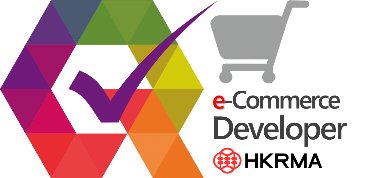 Please submit to qeshop@hkrma.orgTel：2179-9407Fax：2866-83802020 Quality e-SHOP developer Recognition SchemeSystem Declaration Form2020 Quality e-SHOP developer Recognition SchemeSystem Declaration FormE-SHOPS DEVELOPED AND MAINTAINED BY YOUR COMPANY E-SHOPS DEVELOPED AND MAINTAINED BY YOUR COMPANY E-SHOPS DEVELOPED AND MAINTAINED BY YOUR COMPANY E-SHOPS DEVELOPED AND MAINTAINED BY YOUR COMPANY Please provide 3 e-shops that were developed and maintained by your company within the last 2 years (2018-2019):Please provide 3 e-shops that were developed and maintained by your company within the last 2 years (2018-2019):Please provide 3 e-shops that were developed and maintained by your company within the last 2 years (2018-2019):Please provide 3 e-shops that were developed and maintained by your company within the last 2 years (2018-2019):E-shop name E-shop URLLaunch Date (MM/YY)STAGES OF IMPLEMENTATIONSTAGES OF IMPLEMENTATIONSTAGES OF IMPLEMENTATIONSTAGES OF IMPLEMENTATIONPlease list 3 main stages and timeline for project implementation.Please list 3 main stages and timeline for project implementation.Please list 3 main stages and timeline for project implementation.Please list 3 main stages and timeline for project implementation.StageDescriptionTimeline (no. of months)SYSTEM FUNCTIONSSYSTEM FUNCTIONSSYSTEM FUNCTIONSSYSTEM FUNCTIONSSYSTEM FUNCTIONSSYSTEM FUNCTIONSBased on the above listed e-shop, please indicate the functions and items that you provided and developed and delete as appropriate.Please provide screen capture for requested items on P.5-9.Based on the above listed e-shop, please indicate the functions and items that you provided and developed and delete as appropriate.Please provide screen capture for requested items on P.5-9.Based on the above listed e-shop, please indicate the functions and items that you provided and developed and delete as appropriate.Please provide screen capture for requested items on P.5-9.Based on the above listed e-shop, please indicate the functions and items that you provided and developed and delete as appropriate.Please provide screen capture for requested items on P.5-9.Based on the above listed e-shop, please indicate the functions and items that you provided and developed and delete as appropriate.Please provide screen capture for requested items on P.5-9.Based on the above listed e-shop, please indicate the functions and items that you provided and developed and delete as appropriate.Please provide screen capture for requested items on P.5-9.Hardware & SecurityHardware & SecurityHardware & SecurityHardware & SecurityHardware & SecurityHardware & SecuritySecuritySecuritySecuritySecuritySecuritySecurityHardware securityHardware securityHardware securityHardware securityHardware securityHardware securityDeployed on licensed software or open source which provides web securityDeployed on licensed software or open source which provides web securityDeployed on licensed software or open source which provides web securityDeployed on licensed software or open source which provides web securityYes / NoName of  licensed software  open source licensed software  open sourceInstall endpoint protection software and firewall to protect network and keeps updated regularlyInstall endpoint protection software and firewall to protect network and keeps updated regularlyInstall endpoint protection software and firewall to protect network and keeps updated regularlyInstall endpoint protection software and firewall to protect network and keeps updated regularlyYes / NoDeploy third party to audit web security status of your system and platform annuallyDeploy third party to audit web security status of your system and platform annuallyDeploy third party to audit web security status of your system and platform annuallyDeploy third party to audit web security status of your system and platform annuallyYes / NoName of Service ProviderName of Service ProviderData back-upData back-upData back-upData back-upData back-upData back-upHost system and platform in an “ISO 27001 Certified” Data Centre with availability up to 99.5% and backup data from time to timeHost system and platform in an “ISO 27001 Certified” Data Centre with availability up to 99.5% and backup data from time to timeHost system and platform in an “ISO 27001 Certified” Data Centre with availability up to 99.5% and backup data from time to timeHost system and platform in an “ISO 27001 Certified” Data Centre with availability up to 99.5% and backup data from time to timeYes / NoName of Service ProviderName of Service ProviderRestore service within 12 hours in case of downtimeRestore service within 12 hours in case of downtimeRestore service within 12 hours in case of downtimeRestore service within 12 hours in case of downtimeYes / NoRestore time withinRestore time withinCustomer protectionCustomer protectionCustomer protectionCustomer protectionCustomer protectionCustomer protectionBuilt-in integrations with payment gateways which fulfill the requirement of Payment Card Industry Data Security Standard (PCI DSS) etc. makes it highly securedPlease provide backend screen capture on P.5-P.9.Built-in integrations with payment gateways which fulfill the requirement of Payment Card Industry Data Security Standard (PCI DSS) etc. makes it highly securedPlease provide backend screen capture on P.5-P.9.Built-in integrations with payment gateways which fulfill the requirement of Payment Card Industry Data Security Standard (PCI DSS) etc. makes it highly securedPlease provide backend screen capture on P.5-P.9.Built-in integrations with payment gateways which fulfill the requirement of Payment Card Industry Data Security Standard (PCI DSS) etc. makes it highly securedPlease provide backend screen capture on P.5-P.9.Yes / NoSSL Secure SitePlease provide screen capture of one e-shop with vaild SSL on P.5-P.9.SSL Secure SitePlease provide screen capture of one e-shop with vaild SSL on P.5-P.9.SSL Secure SitePlease provide screen capture of one e-shop with vaild SSL on P.5-P.9.SSL Secure SitePlease provide screen capture of one e-shop with vaild SSL on P.5-P.9.Yes / NoApply two-factor authentication for the developed e-shops for membership’s sign-up / account login / information change etc. as extra layer of securityApply two-factor authentication for the developed e-shops for membership’s sign-up / account login / information change etc. as extra layer of securityApply two-factor authentication for the developed e-shops for membership’s sign-up / account login / information change etc. as extra layer of securityApply two-factor authentication for the developed e-shops for membership’s sign-up / account login / information change etc. as extra layer of securityYes / NoBackend ManagementBackend ManagementBackend ManagementProduct and Inventory ManagementProduct and Inventory ManagementProduct and Inventory ManagementMultiple product categoriesMultiple product categoriesMultiple product categoriesSupport multi-level categories in navigation menuPlease provide backend screen capture on P.5-P.9.Yes / NoAllow to input category descriptionYes / NoAllow to assign each product to multiple product categoriesYes / NoContent managementContent managementContent managementManage content on individual products and informational pagesPlease provide backend screen capture on P.5-P.9.Yes / NoAdd pages with breadcrumb navigationYes / NoUpload multiple photos with zoom-in function on frontendYes / NoUpload videos or insert Youtube videosYes / NoInventory managementInventory managementInventory managementOffer different product variations, such as multiple sizes, colors, types, materials etc. Please provide backend screen capture on P.5-P.9.Yes / NoSet up price, SKU and inventory for each variationPlease provide backend screen capture on P.5-P.9.Yes / NoCRM and report managementCRM and report managementCRM and report managementE-shop's orders administrationE-shop's orders administrationE-shop's orders administrationAllow easy monitoring of ordersPlease provide backend screen capture on P.5-P.9.Yes / NoUpdate order and delivery statusPlease provide backend screen capture on P.5-P.9.Yes / NoCustomer Relationship ManagementCustomer Relationship ManagementCustomer Relationship ManagementView order history and details of each customerPlease provide backend screen capture on P.5-P.9.Yes / NoExport report to CSV files to extract useful informationPlease provide backend screen capture on P.5-P.9.Yes / NoSet multiple member discounts, cash dollars reward and e-couponPlease provide backend screen capture on P.5-P.9.Yes / NoDefine multiple member typesYes / NoOffer statistics including customer information, orders and click rate. Yes / NoMarketingMarketingMarketingMarketing toolsMarketing toolsMarketing toolsInput page title tag and meta descriptionYes / NoUse improved HTML structure which subsequently improves SEO performanceYes / NoEnhance visibility by optimizing online portalYes / NoBuilt-In extra marketing tools that help e-shop boost sales and integrate features like Google Maps and other CRM SolutionsYes / NoUser/Consumer ExperienceUser/Consumer ExperienceUser/Consumer ExperienceE-shop FunctionsE-shop FunctionsE-shop FunctionsFunctions displayed on e-shop frontendFunctions displayed on e-shop frontendFunctions displayed on e-shop frontendMy Account / Order HistoryPlease provide screen capture of one e-shop on P.5-P.9.Yes / NoUpdate or delete items in shopping cartPlease provide screen capture of one e-shop on P.5-P.9.Yes / NoSearch function with relevancy and accuracyPlease provide screen capture of one e-shop on P.5-P.9.Yes / NoSorting function with relevancy and accuracyYes / NoStock status in each individual product pagesYes / NoProduct / service recommendation Yes / NoWishlistYes / NoLanguage optionsYes / NoSocial share buttons on each individual pageYes / NoSocial media button(s) / link(s)Yes / NoInstant messengerYes / NoColor Scheme and templatesColor Scheme and templatesColor Scheme and templatesResponsive Web DesignPlease provide screen capture of one e-shop on P.5-P.9.Yes / NoChange color scheme for e-shop frontendYes / NoDifferent e-shop templates for selectionYes / NoFriendly websiteFriendly websiteFriendly websiteMake essential contents easy to be used with assistive technologiesYes / NoAllow to perform operation to essential content through a keyboard interfaceYes / NoProvide meaningful text alternative for non-text contents.Yes / NoContract fulfillmentsContract fulfillmentsContract fulfillmentsPayment gateway integrationPayment gateway integrationPayment gateway integrationProvide payment gateway integrationPlease provide backend screen capture on P.5-P.9.Yes / NoCustom offline payments such as bank transfer or cash on deliveryYes / NoControl shipping methodsControl shipping methodsControl shipping methodsSettings for adjusting the shipping method and costPlease provide backend screen capture on P.5-P.9.Yes / NoLogistic integrationYes / NoSCREEN CAPTURESCREEN CAPTURE3a.Built-in integrations with payment gateways which fulfill the requirement of Payment Card Industry Data Security Standard (PCI DSS) etc. makes it highly secured3b.SSL Secure Site4a.Support multi-level categories in navigation menu5a.Manage content on individual products and informational pages6a.Offer different product variations, such as multiple sizes, colors, types, materials etc.6b.Set up price, SKU and inventory for each variation7a.Allow easy monitoring of orders7b.Update order and delivery status8a.View order history and details of each customer8b.Export report to CSV files to extract useful information8c.Set multiple member discounts, cash dollars reward and e-coupon10a.My Account / Order History10b.Update or delete items in shopping cart10c.Search function with relevancy and accuracy11a.Responsive Web Design13a.Provide payment gateway integration14a.Settings for adjusting the shipping method and cost